ИЗБИРАТЕЛЬНАЯ КОМИССИЯ СЕЛЬСКОГО ПОСЕЛЕНИЯ «КАПЦЕГАЙТУЙСКОЕ» МУНИЦИПАЛЬНОГО РАЙОНА «ГОРОД КРАСНОКАМЕНСК И КРАСНОКАМЕНСКИЙ РАЙОН» ЗАБАЙКАЛЬСКОГО КРАЯРЕШЕНИЕот  «28»  июля 2021  года                                                                       №  15        О заверении списка кандидатов в депутаты Совета сельского поселения «Капцегайтуйское» муниципального района «Город Краснокаменск и Краснокаменский район» Забайкальского края выдвинутого Краснокаменским местным отделением Всероссийской политической партии «Единая Россия» по одному многомандатному избирательному округу.    Рассмотрев документы, представленные Краснокаменским местным отделением Всероссийской политической партией «Единая Россия»  для заверения списка кандидатов в депутаты Совета сельского поселения «Капцегайтуйское» Забайкальского края, выдвинутых по одному многомандатному избирательному округу, руководствуясь п. 13 ч. 1ст 33, ч.4,8,9 ст.44 Закона Забайкальского края «О муниципальных выборах в Забайкальском крае», избирательная комиссия сельского поселения «Капцегайтуйское» муниципального района «Город Краснокаменск и Краснокаменский район» Забайкальского края  решила:      1.Заверить список кандидатов в депутаты Совета сельского поселения «Капцегайтуйское» муниципального района «Город Краснокаменск и Краснокаменский район» Забайкальского края, выдвинутого Краснокаменским местным отделением Всероссийской политической партии «Единая Россия» по одному многомандатному избирательному округу в количестве 8 (восьми) кандидатов (приложение №1).      2. Выдать копию решения заверенного списка кандидатов в депутаты Совета сельского поселения «Капцегайтуйское» муниципального района «Город Краснокаменск и Краснокаменский район» Забайкальского края, выдвинутого по одному многомандатному округу, уполномоченному представителю избирательного отделения ВПП «ЕДИНАЯ РОССИЯ» Сенотрусову Георгию Владимировичу.3. Контроль за исполнением настоящего решения  возложить  на председателя избирательной комиссии Беляеву Е.В. Председатель избирательной комиссии                                        Е.В. БеляеваСекретарь избирательной комиссии                                              Н.Г. Понамарева                                                                                                                                     Приложение № 1_ Утверждено                                                                                                                                                   Решением избирательной комиссии                                                           сельского поселения «Капцегайтуйское»                                                    от «28» июля 2021 года № 15Список кандидатов по оному многомандатному избирательному округу при проведении выборов депутатов Совета сельского поселения «Капцегайтуйское», выдвинутый Краснокаменским местным отделением Забайкальского регионального отделения Партии «ЕДИНАЯ РОССИЯ»Бирюкова Раиса Геннадьевна дата рождения – 28.11.1972 года, место рождения – с. Кайластуй, Краснокаменский район, Читинская область                          адрес места жительства – Забайкальский край Краснокаменский район  с. Капцегайтуй, ул. Комсомольская, дом 45 вид документа - паспорт   7617 957848 Отделением УФМС России по Забайкальскому краю в Краснокаменском районе  Код подразделения 750-019Гаськов Василий Петрович дата рождения – 17.04.1962 года, место рождения – с. Капцегайтуй, Краснокаменский район, Читинская область                          адрес места жительства – Забайкальский край Краснокаменский район                     с. Капцегайтуй, ул. Юбилейная , дом 3, кв.1вид документа - паспорт   7607 275137 Отделением УФМС России по Читинской области в Краснокаменском районе  Код подразделения 750-019Лесников Евгений Александрович  дата рождения – 23.01.1985 года, место рождения – с. Капцегайтуй, Краснокаменский район, Читинская область                          адрес места жительства – Забайкальский край Краснокаменский район                     с. Капцегайтуй,  ул .Советская, дом 20вид документа - паспорт   7606 206977 Отделом Внутренних дел Краснокаменского района Читинской области  Код подразделения 752-016Макарова Светлана Ивановна дата рождения – 29.07.1965 года, место рождения – с. Кайластуй, Краснокаменский район, Читинская область                          адрес места жительства – Забайкальский край Краснокаменский район                     с. Капцегайтуй, ул. Советская, дом 44  вид документа - паспорт   7610 505399 Отделением УФМС России по Забайкальскому краю в Краснокаменском районе  Код подразделения 750-019 Панфилова Елена Петровна дата рождения – 23.03.1978 года, место рождения – с. Капцегайтуй, Краснокаменский район, Читинская область                          адрес места жительства – Забайкальский край Краснокаменский район                     с. Капцегайтуй, ул. Аргунская, дом 39  вид документа - паспорт   7616 903668 Отделением УФМС России по Забайкальскому краю в Краснокаменском районе  Код подразделения 750-019Подорванова Надежда Викторовна дата рождения – 25.03.1978 года, место рождения – с. Среднеаргунск, Краснокаменский район, Читинская область                          адрес места жительства – Забайкальский край Краснокаменский район                     с. Капцегайтуй, ул. Нагорная, дом 2, кв. 2.  вид документа - паспорт   7600 513360 ОВД Краснокаменского района Читинской области  Код подразделения 752-016 Сорокина Нина Сидоровна дата рождения – 11.08.1955года, место рождения – с. Капцегайтуй, Краснокаменский район, Читинская область                          адрес места жительства – Забайкальский край Краснокаменский район  с. Капцегайтуй, ул. Юбилейная, дом 3, кв. 2.  вид документа - паспорт   7603 802352 ОВД Краснокаменского района Читинской области  Код подразделения 750-016Сафронова Светлана Владимировна место рождения – с. Капцегайтуй, Краснокаменский район, Читинская область                          адрес места жительства – Забайкальский край Краснокаменский район   с. Капцегайтуй, ул. Аргунская, дом 10 .  вид документа - паспорт   7600 515611 ОВД Краснокаменского района Читинской области  Код подразделения 752-016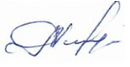 Секретарь Краснокаменского местного отделения                                                                            Забайкальского отделения Партии «ЕДИНАЯ РОССИЯ»                                            А.А Морозов